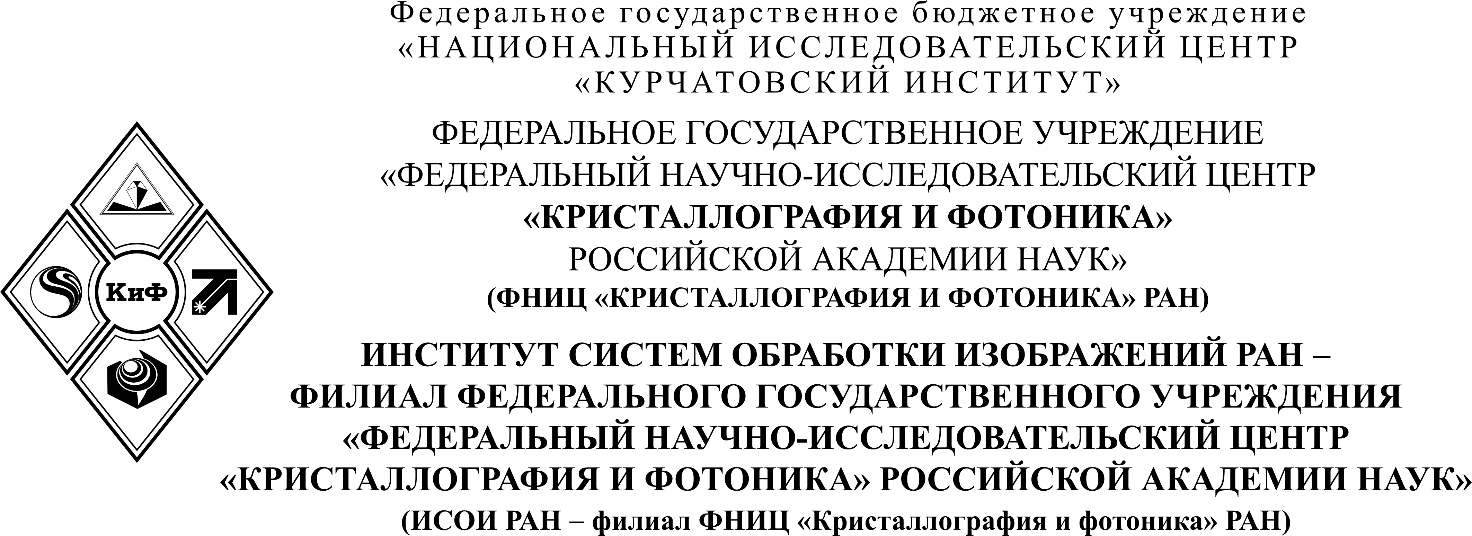 ________________________________________________________________________________________________________________________________________________________________П Р И К А З______________ 			       №_______________Самара